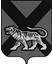 ТЕРРИТОРИАЛЬНАЯ ИЗБИРАТЕЛЬНАЯ КОМИССИЯ
ГОРОДА БОЛЬШОЙ КАМЕНЬРЕШЕНИЕО регистрации уполномоченного представителя избирательного объединения Приморского регионального отделения политической партии «КОММУНИСТИЧЕСКАЯ ПАРТИЯ РОССИЙСКОЙ ФЕДЕРАЦИИ» при проведении выборов депутатов Думы городского округа Большой КаменьРассмотрев представленные в территориальную избирательную комиссию города Большой Камень документы для регистрации уполномоченного представителя избирательного объединения Приморского регионального отделения политической партии «КОММУНИСТИЧЕСКАЯ ПАРТИЯ РОССИЙСКОЙ ФЕДЕРАЦИИ» при проведении выборов депутатов Думы городского округа Большой Камень, в соответствии со ст. 37 Избирательного кодекса Приморского края, решением Избирательной комиссии Приморского края от 16 мая 2022 года № 19/93 «О возложении полномочий по организации подготовки и проведения выборов депутатов Думы городского округа Большой Камень, местного референдума на территориальную избирательную комиссию города Большой Камень», территориальная избирательная комиссия города Большой КаменьРЕШИЛА:1. Зарегистрировать Черную Олесю Александровну уполномоченным представителем избирательного объединения Приморского регионального отделения политической партии «КОММУНИСТИЧЕСКАЯ ПАРТИЯ РОССИЙСКОЙ ФЕДЕРАЦИИ» по многомандатным избирательным округам № 3,5,6,8,9,10 при проведении выборов депутатов Думы городского округа Большой Камень, назначенных на 11 сентября 2022 года.2. Выдать Черной О.В. удостоверение установленного образца3. Разместить настоящее решение на сайте органов местного самоуправления городского округа Большой Камень в разделе «Избирательная комиссия» в информационно-телекоммуникационной сети «Интернет».4. Направить настоящее решение в Избирательную комиссию Приморского края для размещения на официальном сайте в информационно-телекоммуникационной сети «Интернет».Председатель комиссии						      Г.В. БантееваСекретарь комиссии						            С.М. Кононенко04.09.2022г. Большой Камень№ 88/515 Выборы депутатов Думыгородского округа Большой Камень по многомандатнымизбирательным округам № 3;5;6;8;9;1011 сентября 2022 годаУ Д О С Т О В Е Р Е Н И Е № ____Черная (фамилия)Олеся Александровна(имя, отчество) Уполномоченный представитель, назначенный избирательным объединением Приморским региональным отделением политической партии «КОММУНИСТИЧЕСКАЯ ПАРТИЯ РОССИЙСКОЙ ФЕДЕРАЦИИ»(ФИО зарегистрированного кандидата, наименование избирательного объединения)                              МПВыборы депутатов Думыгородского округа Большой Камень по многомандатнымизбирательным округам № 3;5;6;8;9;1011 сентября 2022 годаУ Д О С Т О В Е Р Е Н И Е № ____Черная (фамилия)Олеся Александровна(имя, отчество) Уполномоченный представитель, назначенный избирательным объединением Приморским региональным отделением политической партии «КОММУНИСТИЧЕСКАЯ ПАРТИЯ РОССИЙСКОЙ ФЕДЕРАЦИИ»(ФИО зарегистрированного кандидата, наименование избирательного объединения)                              МПСекретарь территориальной избирательной комиссии города Большой КаменьДействительно до «13» октября 2022г.(при предъявлении паспорта или заменяющего его документа)С.М. Кононенко04.09.2022